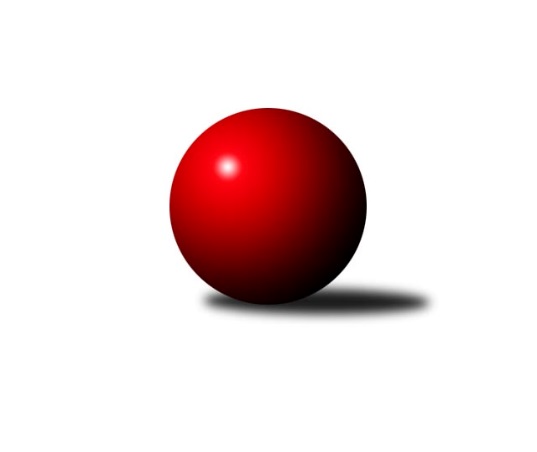 Č.9Ročník 2013/2014	23.11.2013Nejlepšího výkonu v tomto kole: 3296 dosáhlo družstvo: TJ Lokomotiva Česká Třebová2. KLZ B 2013/2014Výsledky 9. kolaSouhrnný přehled výsledků:TJ Centropen Dačice	- KK Slovan Rosice	6:2	3138:2933	17.5:6.5	23.11.TJ Lokomotiva Česká Třebová	- KK Zábřeh ˝B˝	7.5:0.5	3296:3092	18.0:6.0	23.11.TJ Spartak Pelhřimov	- KK PSJ Jihlava	6:2	3005:2903	14.5:9.5	23.11.TJ Sokol Vracov	- KK Vyškov	2:6	2980:3052	7.0:17.0	23.11.KK Mor.Slávia Brno	- HKK Olomouc ˝A˝	6:2	3224:3093	15.0:9.0	23.11.Tabulka družstev:	1.	TJ Lokomotiva Česká Třebová	8	6	1	1	47.5 : 16.5 	121.0 : 71.0 	 3196	13	2.	KK Vyškov	8	6	1	1	42.0 : 22.0 	112.0 : 80.0 	 3180	13	3.	KK Mor.Slávia Brno	9	5	2	2	42.0 : 30.0 	117.0 : 99.0 	 3062	12	4.	TJ Centropen Dačice	8	5	0	3	34.0 : 30.0 	107.5 : 84.5 	 3068	10	5.	KK Slovan Rosice	9	4	2	3	37.0 : 35.0 	103.5 : 112.5 	 3096	10	6.	HKK Olomouc ˝A˝	8	4	0	4	38.0 : 26.0 	111.5 : 80.5 	 3087	8	7.	TJ Sokol Vracov	8	4	0	4	33.0 : 31.0 	90.0 : 102.0 	 3055	8	8.	TJ Spartak Pelhřimov	8	3	1	4	29.0 : 35.0 	93.5 : 98.5 	 3036	7	9.	TJ Sokol Luhačovice	8	2	0	6	21.5 : 42.5 	84.5 : 107.5 	 2990	4	10.	KK PSJ Jihlava	8	1	1	6	17.0 : 47.0 	65.5 : 126.5 	 2986	3	11.	KK Zábřeh ˝B˝	8	1	0	7	19.0 : 45.0 	74.0 : 118.0 	 3046	2Podrobné výsledky kola:	 TJ Centropen Dačice	3138	6:2	2933	KK Slovan Rosice	Michaela Kopečná	125 	 141 	 98 	134	498 	 1.5:2.5 	 520 	 133	132 	 121	134	Šárka Palková	Kristýna Dušková	130 	 138 	 133 	133	534 	 4:0 	 520 	 125	137 	 128	130	Hana Veselá	Veronika Zábranská	156 	 129 	 132 	118	535 	 3:1 	 473 	 96	127 	 134	116	Renata Svobodová	Eva Kadrnožková	134 	 118 	 121 	148	521 	 4:0 	 446 	 111	117 	 113	105	Žaneta Pávková	Simona Matulová	128 	 134 	 113 	127	502 	 1:3 	 507 	 124	136 	 119	128	Andrea Axmanová	Pavlína Marková	134 	 137 	 129 	148	548 	 4:0 	 467 	 116	130 	 110	111	Magda Winterovározhodčí: Nejlepší výkon utkání: 548 - Pavlína Marková	 TJ Lokomotiva Česká Třebová	3296	7.5:0.5	3092	KK Zábřeh ˝B˝	Lucie Kaucká	151 	 134 	 150 	135	570 	 4:0 	 528 	 136	117 	 145	130	Marcela Balvínová	Klára Pekařová	128 	 125 	 133 	141	527 	 2:2 	 527 	 127	130 	 127	143	Kamila Chládková	Alena Holcová	134 	 147 	 131 	133	545 	 2:2 	 515 	 121	118 	 134	142	Hana Jáňová	Andrea Jánová	136 	 141 	 137 	120	534 	 3:1 	 514 	 122	127 	 134	131	Věra Urbášková	Ludmila Johnová	147 	 127 	 148 	136	558 	 3:1 	 533 	 145	131 	 128	129	Marta Flídrová	Kamila Šmerdová	144 	 129 	 149 	140	562 	 4:0 	 475 	 116	120 	 125	114	Hana Ollingerovározhodčí: Nejlepší výkon utkání: 570 - Lucie Kaucká	 TJ Spartak Pelhřimov	3005	6:2	2903	KK PSJ Jihlava	Zdena Vytisková	119 	 140 	 96 	128	483 	 2.5:1.5 	 436 	 119	112 	 103	102	Eva Doubková	Ludmila Landkamerová	136 	 114 	 135 	133	518 	 4:0 	 447 	 117	104 	 108	118	Eva Dušek	Zdenka Pohanková	115 	 138 	 126 	128	507 	 2:2 	 499 	 134	124 	 111	130	Šárka Vacková	Aneta Kusiová	104 	 135 	 142 	143	524 	 3:1 	 508 	 131	134 	 122	121	Dana Fišerová	Petra Skotáková	127 	 117 	 126 	120	490 	 2:2 	 491 	 111	126 	 114	140	Romana Šárová	Jozefina Vytisková	127 	 122 	 101 	133	483 	 1:3 	 522 	 132	141 	 127	122	Lenka Habrovározhodčí: Nejlepší výkon utkání: 524 - Aneta Kusiová	 TJ Sokol Vracov	2980	2:6	3052	KK Vyškov	Mariana Kreuzingerová	123 	 127 	 111 	137	498 	 2:2 	 472 	 128	113 	 117	114	Lucie Trávníčková	Michaela Zajacová	131 	 112 	 149 	128	520 	 1:3 	 517 	 137	131 	 117	132	Jana Vejmolová	Kristýna Kuchynková	109 	 114 	 115 	121	459 	 0:4 	 488 	 110	124 	 121	133	Zuzana Štěrbová	Monika Niklová	116 	 114 	 141 	115	486 	 1:3 	 500 	 123	125 	 129	123	Monika Anderová	Markéta Ptáčková	156 	 129 	 113 	119	517 	 2:2 	 497 	 121	126 	 118	132	Pavla Fialová	Hana Beranová	140 	 105 	 134 	121	500 	 1:3 	 578 	 150	161 	 122	145	Lenka Gordíkovározhodčí: Nejlepší výkon utkání: 578 - Lenka Gordíková	 KK Mor.Slávia Brno	3224	6:2	3093	HKK Olomouc ˝A˝	Jitka Žáčková	106 	 139 	 126 	122	493 	 3:1 	 475 	 99	150 	 118	108	Marie Chmelíková	Michaela Slavětínská	128 	 117 	 143 	131	519 	 2:2 	 525 	 126	138 	 119	142	Andrea Tatoušková	Pavlína Březinová	128 	 132 	 121 	136	517 	 1:3 	 527 	 120	135 	 135	137	Hana Malíšková	Lenka Kričinská	124 	 142 	 137 	144	547 	 3:1 	 498 	 125	141 	 107	125	Kateřina Bajerová	Monika Rusňáková	161 	 157 	 150 	136	604 	 4:0 	 533 	 135	142 	 131	125	Silvie Vaňková	Romana Sedlářová	151 	 127 	 142 	124	544 	 2:2 	 535 	 144	122 	 143	126	Jaroslava Havranovározhodčí: Nejlepší výkon utkání: 604 - Monika RusňákováPořadí jednotlivců:	jméno hráče	družstvo	celkem	plné	dorážka	chyby	poměr kuž.	Maximum	1.	Kamila Šmerdová 	TJ Lokomotiva Česká Třebová	562.92	368.7	194.3	3.8	4/5	(583)	2.	Ludmila Johnová 	TJ Lokomotiva Česká Třebová	560.10	365.3	194.8	1.4	5/5	(572)	3.	Lucie Kaucká 	TJ Lokomotiva Česká Třebová	545.50	370.2	175.3	6.5	4/5	(598)	4.	Jana Vejmolová 	KK Vyškov	544.55	361.1	183.5	4.8	5/5	(583)	5.	Silvie Vaňková 	HKK Olomouc ˝A˝	543.40	364.7	178.7	5.1	5/5	(588)	6.	Lenka Gordíková 	KK Vyškov	541.05	351.8	189.3	3.8	5/5	(578)	7.	Michaela Zajacová 	TJ Sokol Vracov	538.10	359.9	178.2	5.4	5/5	(585)	8.	Monika Anderová 	KK Vyškov	536.20	364.5	171.7	7.5	5/5	(566)	9.	Lenka Habrová 	KK PSJ Jihlava	534.00	364.6	169.5	4.9	5/5	(569)	10.	Iva Rosendorfová 	KK Slovan Rosice	533.65	360.0	173.7	4.9	5/6	(561)	11.	Jaroslava Havranová 	HKK Olomouc ˝A˝	530.50	358.5	172.0	5.0	5/5	(563)	12.	Klára Pekařová 	TJ Lokomotiva Česká Třebová	530.00	361.7	168.3	5.5	5/5	(565)	13.	Andrea Tatoušková 	HKK Olomouc ˝A˝	529.50	349.3	180.2	5.7	5/5	(549)	14.	Kristýna Dušková 	TJ Centropen Dačice	529.45	364.4	165.1	6.8	5/5	(559)	15.	Markéta Ptáčková 	TJ Sokol Vracov	528.40	354.2	174.2	7.9	5/5	(591)	16.	Pavla Fialová 	KK Vyškov	528.25	357.0	171.3	5.8	4/5	(554)	17.	Romana Sedlářová 	KK Mor.Slávia Brno	527.84	364.0	163.8	5.7	5/5	(588)	18.	Pavlína Marková 	TJ Centropen Dačice	526.25	352.6	173.7	5.3	5/5	(548)	19.	Lenka Kričinská 	KK Mor.Slávia Brno	525.84	354.1	171.8	5.5	5/5	(586)	20.	Magda Winterová 	KK Slovan Rosice	522.67	363.2	159.5	6.3	6/6	(572)	21.	Nikola Kunertová 	KK Zábřeh ˝B˝	522.58	360.6	162.0	6.6	4/5	(535)	22.	Andrea Axmanová 	KK Slovan Rosice	522.20	355.0	167.2	5.3	5/6	(544)	23.	Šárka Palková 	KK Slovan Rosice	521.50	355.2	166.3	5.8	6/6	(550)	24.	Zuzana Štěrbová 	KK Vyškov	520.10	358.7	161.4	7.8	5/5	(553)	25.	Simona Matulová 	TJ Centropen Dačice	519.35	349.6	169.8	6.8	5/5	(530)	26.	Hana Veselá 	KK Slovan Rosice	518.33	345.6	172.7	6.5	6/6	(560)	27.	Andrea Jánová 	TJ Lokomotiva Česká Třebová	518.00	364.1	153.9	11.4	4/5	(578)	28.	Zdena Vytisková 	TJ Spartak Pelhřimov	515.90	347.4	168.6	5.6	5/5	(540)	29.	Ludmila Pančochová 	TJ Sokol Luhačovice	515.45	351.3	164.2	5.3	5/5	(551)	30.	Jana Malaníková 	TJ Sokol Luhačovice	514.63	354.9	159.7	10.1	4/5	(591)	31.	Petra Skotáková 	TJ Spartak Pelhřimov	514.45	351.9	162.6	6.7	5/5	(539)	32.	Hana Malíšková 	HKK Olomouc ˝A˝	514.05	351.0	163.1	6.5	5/5	(534)	33.	Hana Jáňová 	KK Zábřeh ˝B˝	513.55	350.9	162.7	7.1	5/5	(558)	34.	Hana Beranová 	TJ Sokol Vracov	513.05	355.6	157.5	6.1	5/5	(549)	35.	Jitka Žáčková 	KK Mor.Slávia Brno	511.76	347.2	164.5	6.9	5/5	(556)	36.	Kamila Chládková 	KK Zábřeh ˝B˝	510.15	354.3	155.9	7.3	5/5	(527)	37.	Monika Rusňáková 	KK Mor.Slávia Brno	509.60	350.1	159.5	6.6	5/5	(604)	38.	Aneta Kusiová 	TJ Spartak Pelhřimov	509.25	351.1	158.2	7.2	5/5	(542)	39.	Marta Flídrová 	KK Zábřeh ˝B˝	509.17	348.1	161.1	6.0	4/5	(562)	40.	Jozefina Vytisková 	TJ Spartak Pelhřimov	507.05	345.2	161.9	7.9	5/5	(534)	41.	Ludmila Landkamerová 	TJ Spartak Pelhřimov	506.55	352.7	153.9	8.2	5/5	(532)	42.	Zdenka Svobodová 	TJ Sokol Luhačovice	505.95	346.1	159.9	7.4	5/5	(542)	43.	Michaela Kopečná 	TJ Centropen Dačice	505.50	346.6	158.9	6.6	4/5	(543)	44.	Marcela Balvínová 	KK Zábřeh ˝B˝	504.25	353.0	151.3	9.8	4/5	(535)	45.	Renata Svobodová 	KK Slovan Rosice	503.07	343.7	159.4	7.9	5/6	(556)	46.	Lucie Trávníčková 	KK Vyškov	502.38	346.4	156.0	7.6	4/5	(533)	47.	Hana Ollingerová 	KK Zábřeh ˝B˝	502.05	359.2	142.9	10.1	5/5	(534)	48.	Dana Fišerová 	KK PSJ Jihlava	499.65	347.4	152.3	8.4	5/5	(537)	49.	Mariana Kreuzingerová 	TJ Sokol Vracov	499.44	347.5	151.9	7.3	4/5	(538)	50.	Michaela Slavětínská 	KK Mor.Slávia Brno	497.50	345.5	152.1	5.7	5/5	(557)	51.	Hana Konečná 	TJ Sokol Luhačovice	496.63	344.1	152.5	7.0	4/5	(529)	52.	Monika Niklová 	TJ Sokol Vracov	496.20	352.9	143.4	9.1	5/5	(535)	53.	Šárka Vacková 	KK PSJ Jihlava	495.69	347.1	148.6	7.9	4/5	(535)	54.	Veronika Zábranská 	TJ Centropen Dačice	493.38	331.3	162.1	5.7	4/5	(535)	55.	Věra Urbášková 	KK Zábřeh ˝B˝	491.88	347.1	144.8	10.3	4/5	(514)	56.	Eva Kadrnožková 	TJ Centropen Dačice	490.17	346.8	143.3	8.7	4/5	(521)	57.	Pavlína Březinová 	KK Mor.Slávia Brno	489.52	348.4	141.1	12.8	5/5	(530)	58.	Marie Chmelíková 	HKK Olomouc ˝A˝	489.33	339.7	149.7	10.4	5/5	(558)	59.	Zdenka Pohanková 	TJ Spartak Pelhřimov	487.58	340.1	147.5	9.4	4/5	(507)	60.	Monika Hubíková 	TJ Sokol Luhačovice	483.47	341.5	141.9	11.9	5/5	(527)	61.	Hana Krajíčková 	TJ Sokol Luhačovice	482.75	334.8	148.0	9.3	4/5	(497)	62.	Kristýna Kuchynková 	TJ Sokol Vracov	479.07	343.7	135.4	10.9	5/5	(509)	63.	Eva Doubková 	KK PSJ Jihlava	479.05	332.4	146.7	9.2	5/5	(523)		Jana Mikulcová 	TJ Sokol Luhačovice	548.00	360.0	188.0	5.0	1/5	(548)		Monika Tilšerová 	KK Vyškov	545.67	359.2	186.5	5.2	3/5	(572)		Andrea Jánová 	TJ Lokomotiva Česká Třebová	534.00	359.0	175.0	7.0	1/5	(534)		Andrea Černochová 	TJ Sokol Luhačovice	530.50	367.8	162.7	8.0	2/5	(541)		Anna Kalasová 	KK Mor.Slávia Brno	524.00	350.0	174.0	6.0	1/5	(524)		Alena Holcová 	TJ Lokomotiva Česká Třebová	521.83	359.4	162.4	6.9	3/5	(545)		Hana Rubišarová 	TJ Lokomotiva Česká Třebová	517.50	350.3	167.2	5.7	3/5	(528)		Veronika Presová 	TJ Sokol Vracov	510.00	357.5	152.5	9.0	2/5	(532)		Aneta Kameníková 	TJ Centropen Dačice	505.67	341.3	164.3	5.0	3/5	(547)		Eva Rosendorfská 	KK PSJ Jihlava	503.83	354.3	149.5	6.8	3/5	(522)		Veronika Brychtová 	KK PSJ Jihlava	502.00	352.3	149.7	9.0	3/5	(510)		Alena Bružová 	KK Slovan Rosice	502.00	359.0	143.0	12.0	1/6	(502)		Romana Šárová 	KK PSJ Jihlava	498.25	345.1	153.1	8.1	2/5	(535)		Miroslava Matějková 	TJ Spartak Pelhřimov	498.00	352.0	146.0	6.0	1/5	(498)		Kateřina Bajerová 	HKK Olomouc ˝A˝	496.33	348.5	147.8	11.2	3/5	(507)		Valerie Procházková 	TJ Centropen Dačice	495.00	354.0	141.0	9.0	1/5	(495)		Martina Klaudová 	KK Slovan Rosice	494.00	349.0	145.0	10.0	1/6	(494)		Denisa Hamplová 	HKK Olomouc ˝A˝	486.50	342.3	144.2	11.0	2/5	(502)		Eva Sedláková 	TJ Lokomotiva Česká Třebová	486.00	340.0	146.0	10.5	2/5	(517)		Eva Dušek 	KK PSJ Jihlava	473.00	326.5	146.5	9.0	2/5	(499)		Žaneta Pávková 	KK Slovan Rosice	466.00	314.0	152.0	6.0	2/6	(486)		Irena Partlová 	KK PSJ Jihlava	463.00	330.0	133.0	11.5	2/5	(485)		Silvie Horňáková 	KK Zábřeh ˝B˝	439.00	299.0	140.0	10.0	1/5	(439)		Helena Konečná 	TJ Sokol Luhačovice	416.00	306.0	110.0	18.0	1/5	(416)Sportovně technické informace:Starty náhradníků:registrační číslo	jméno a příjmení 	datum startu 	družstvo	číslo startu
Hráči dopsaní na soupisku:registrační číslo	jméno a příjmení 	datum startu 	družstvo	Program dalšího kola:10. kolo30.11.2013	so	9:00	KK PSJ Jihlava - TJ Centropen Dačice	30.11.2013	so	12:00	KK Zábřeh ˝B˝ - TJ Sokol Vracov	30.11.2013	so	13:30	KK Vyškov - TJ Spartak Pelhřimov	30.11.2013	so	13:30	TJ Sokol Luhačovice - KK Mor.Slávia Brno	30.11.2013	so	14:00	HKK Olomouc ˝A˝ - TJ Lokomotiva Česká Třebová	Nejlepší šestka kola - absolutněNejlepší šestka kola - absolutněNejlepší šestka kola - absolutněNejlepší šestka kola - absolutněNejlepší šestka kola - dle průměru kuželenNejlepší šestka kola - dle průměru kuželenNejlepší šestka kola - dle průměru kuželenNejlepší šestka kola - dle průměru kuželenNejlepší šestka kola - dle průměru kuželenPočetJménoNázev týmuVýkonPočetJménoNázev týmuPrůměr (%)Výkon3xMonika RusňákováMS Brno6042xLenka GordíkováVyškov A114.235782xLenka GordíkováVyškov A5782xMonika RusňákováMS Brno113.176045xLucie KauckáČ. Třebová5701xPavlína MarkováDačice110.025486xKamila ŠmerdováČ. Třebová5621xVeronika ZábranskáDačice107.415356xLudmila JohnováČ. Třebová5582xKristýna DuškováDačice107.215341xPavlína MarkováDačice5483xLucie KauckáČ. Třebová105.71570